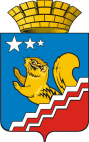 АДМИНИСТРАЦИЯ ВОЛЧАНСКОГО ГОРОДСКОГО ОКРУГАПРОТОКОлЗаседание Координационного совета по патриотическому воспитанию граждан Волчанского городского округа14 сентября 2021 года в 14:00 часов                                                                            № 1Зал заседания администрации Волчанского городского округаПрисутствовали:I. О проведении мероприятий, направленных на патриотическое воспитание граждан на территории ВГО. (Мурзин В.И., Вельмискина М.В.)Доклад специалиста по патриотическому направлению МАУК «Культурно-досуговый центр» В.И. Мурзина принять к сведению (Приложение 1). Руководителю МАУК «Культурно-досуговый центр» Изосимовой Р.Р., специалисту по патриотическому направлению МАУК «Культурно-досуговый центр» Мурзину В.И., рекомендовать председателю городского Совета ветеранов Делибалтову  И.В., председателю ветеранов–воинов «Боевое братство» Коробинцеву А.Л., директору ГАУ ССО «КЦСОН» Горбуновой С.М.:Провести встречи юнармейцев с ветеранами ВОВ 1941-1945 годов, ветеранами локальных войн, посвященные «Дню героев Отечества».  Организовать торжественное собрание 9 декабря 2021 года, посвященное Дню героев Отечества.Срок: до 9декабря 2021 года.Субъектам профилактики продолжить работу по реализации мероприятий, направленных на патриотическое воспитание молодежи.  Специалисту по патриотическому направлению МАУК «Культурно-досуговый центр» Мурзину В.И.:4.1. Информировать население о деятельности юнармии города Волчанска, о достижениях юнармейцев, тем самым поднимать престиж юнармейского движения: 4.1.1. Принимать участие в областных, окружных культурных  и спортивных мероприятиях.4.1.2. Ввести работу по сохранению в северной части города обелиска, танка-памятника, в южной части города - галереи Славы.4.1.3. Нести вахту памяти у Вечного огня.4.1.4. Заниматься волонтерской деятельностью.4.1.5. Получать дополнительное образование и навыки оказания первой помощи, др.4.2. Продолжить приобретать специальную форму для юнармейцев.Срок: в течение года.   Совместно с общественно-политической газетой «Волчанские вести» обеспечить максимальное информирование населения города о мероприятиях, направленных на патриотическое воспитание молодежи.  Доклад старшего инспектора Отдела образования ВГО М.В. Вельмискиной принять к сведению (Приложение 2).II. Разное (Бородулина И.В.)Председатель комиссии                                                                        И.В. БородулинаИсп. Скоробогатова Юлия Александровна8(34383) 5-21-43Приложение 1 к протоколу заседания Координационного совета по патриотическому воспитанию граждан ВГО от 14.09.2021 № 1Муниципальные комплексные программы и авторские проекты по патриотическому воспитанию, реализуемые на территории Волчанского городского округаМуниципальная программа Волчанского городского округа «Развитие системы образования и реализация молодежной политики в Волчанском  городском  округе до 2026 года»:подпрограмма 4.  «Патриотическое воспитание граждан и формирование основ безопасности жизнедеятельности обучающихся в Волчанском городском округе», утверждена Постановлением Главы ВГО от 20.03.2020 года № 113.В рамках программы в 2021 году  проводятся различные мероприятия (историческое ориентирование «Бегущий город», военизированная эстафета Зарница, городские соревнования по военно туристическому многоборью, военно-спортивная игра Юнармейцы, вперёд! и др.) и запланировано приобретение оборудования и инвентаря для военно-патриотического клуба «Застава» и клуба по туризму «Поиск», на сумму 54 800 рублей .Наиболее интересные мероприятия и праздники по патриотическому воспитанию (общее количество; для наиболее масштабных: наименование, цели, задачи, форма проведения, участники).В 2021 году на территории Волчанского городского округа прошло более 20 мероприятий гражданско-патриотической направленности.В рамках реализации муниципальной программы «Гражданско-патриотического воспитания граждан Волчанского городского округа», совместно с образовательными учреждениями города была проведена военно-спортивная игра «Юнармейцы, вперёд!» (муниципальный этап областной военно-спортивной игры «Зарница»).Цели: развитие юнармейского движения как одного из факторов гражданско-патриотического воспитания детей и молодёжиЗадачи: Совершенствование форм и методов игровых и соревновательных внеклассных занятий у детей и молодёжи, воспитывающих общую культуру, доброту, коллективизм,  самостоятельность и чувство ответственности за судьбу Отечества;Повышение роли юнармейского движения и формирование у подростков морально-психологической устойчивости в преодолении трудностей;Обобщение опыта работы юнармейских отрядов образовательных    учреждений в развитии юнармейского движения; Углублённое  изучение  истории  Отечества, истории Российской Армии;Военно-спортивная и техническая подготовка детей и молодёжи;Популяризация военно-прикладных видов спорта.Участники игр: учащиеся общеобразовательных школ, Общее количество участников:более 300 учащихся в возрасте от 9 до 16 лет.В этапы игры входили следующие блоки:Физическая подготовка. Для участников с 3 по 6 классы это участие в спортивной эстафете. Для команд 7-11 физическая подготовка. Исторический конкурс на знание истории России, истории Великой Отечественной войны, истории области и города. Технический конкурс -  проверка умений и навыков по разборке-сборке автомата Калашникова, снаряжение магазина автомата. Кроме того, в рамках подготовки к Игре команды в течение месяца готовились к смотру-конкурсу строевой подготовки, который и завершил эти соревнования.К организации и проведению военно-спортивной игры «Юнармейцы, вперёд!», муниципального этапа областной военно-спортивной игры «Зарница», были привлечены и задействованы все образовательные учреждения города. Благодаря такому взаимодействию Игра прошла зрелищно и на качественном уровне. Все выводы и пожелания, которые были высказаны и сделаны после анализа проведённого мероприятия будут обязательно учтены при подготовке очередных игр в 2022 году.Проведение летних и зимних спортивных походов клубным формированием по туризму «Поиск». Уже на протяжении многих лет стали традиционными лыжные походы в марте по Северной Уралу. В этих походах ребята получают навыки участия в зимних походах, которые по своей сложности и специфике являются более сложными, нежели летние походы. Традиционными стали летние тренировочные сплавы по рекам Северного Урала, в частности по р. Каква. Ребята осваивают технику прохождения водных препятствий, навыки управления катамараном.  В июле был совершён пеший поход 1 к.с. по Северному Уралу. Также за 2021 год проведены следующие мероприятия по патриотическому воспитанию граждан ВГО:Февраль: Митинг посвящённый дню воинов интернационалистов. Вахта памятиМай:Акция «Георгиевская ленточка»Акция «Поздравление ветерана»Северный путь - майская прогулкаАкция « Странички истории» Просмотр фильма под открытым небом Июнь: Экскурсия в Музей бронетанковой техники   г. Н.Тагил, воспитанников военно- патриотического клуба «Застава», и т/к «Поиск»Июль: Проведение занятия по начальной военной подготовке с учащимися и кадетами учреждения дополнительного образования «Центр детского творчества» города Краснотурьинска.Август: Открытое историческое ориентирование «Бегущий город», посвященное празднованию 65-летию города Волчанска.В Доме Культуры действуют клубные формирования патриотической направленности: клубное формирование по туризму «Поиск», военно-патриотический клуб «Застава», клуб по интересам «Юнармия», которые участвовали в следующих мероприятиях:старт года - Знаменная группа.Февраль: Митинг, посвящённый дню воинов интернационалистов., Вахта памяти. Знаменная группа. Концерт. День защитника Отечества, Военно спортивные игры  "Юнармейцы, вперёд!Март:  Акция «Весенняя открытка»  Апрель:Учения в горно-лесистой местности. Суточный выход. Выходной контроль.Акция неделя добра «Убираем, прибираем, помогаем!»Митинг,  торжественное мероприятия «Чернобыль – 35 лет» Май:Акция поздравление ветеранаВахта памяти у обелиска 9 маяАкция георгиевская лента Организация майской прогулки Участие в отчётном концерте ДКВодный семинар Июнь: 11.06 – День России. Торжественное мероприятиеИюль: 1-4.07 Тренировочный пеший поход по Северному Уралу10-20.07 Пеший поход 1 категории по Северному УралуАвгуст:Парашютные прыжки на аэродроме «Быньги»Экскурсия в муниципальный краеведческий музей «История угольной добычи в Волчанске».Участие юнармейцев в Акции «Я живу под флагом России»Участие юнармейцев в торжественном собрании, посвященном 65-летию города ВолчанскаДо конца 2021 года планируется провести следующие мероприятия по патриотическому воспитанию граждан ВГО:Соревнования по тактической медицине «Северный ветер», г. КарпинскВоенно-спортивное ориентирование «Орленок»Исторический этап игры «Юнармейцы вперед 2022» (3-4 классы)День призывника Акция «Героями не рождаются, героями становятся»«День неизвестного солдата»Встреча с юнармейцами, посвященная «Дню героев Отечества».Приложение 2 к протоколу заседания Координационного совета по патриотическому воспитанию граждан ВГО от 14.09.2021 № 1МОУО - Отдел образования Волчанского городского округа представляет информацию о запланированных мероприятиях на 2021/2022 учебный год, направленных на патриотическое воспитание подростков:3 сентября День солидарности в борьбе с терроризмом, проведены кл.часы просмотрены документальные фильмы про трагедию в Беслане. Эта дата является еще датой окончания второй мировой войны.В октябре запускаем, ставшим традиционным социально-педагогический проект «Будь здоров». Цель проекта это - формирование здорового образа жизни (ЗОЖ) подрастающего поколения на основе традиционных для России духовно-нравственных ценностей.В октябре запланирован муниципальный этап «Рождественских ценностей», темой, которого является «350-летие со дня рождения первого российского императора Петра I». ноября День памяти погибших при исполнении служебных обязанностей сотрудников органов внутренних дел РФ, в школах будут проведены кл.часы с участием специалистов музейно-библиотечного центра.декабря «День неизвестного солдата», Митинг у обелиска и Вахта памяти (юнармейцы).декабря День героев Отечества. Участники Юнармии примут участие в кл. часах и расскажут о героях Отечества.12 декабря День Конституции РФ. Учащиеся примут участие во Всероссийской акции «Мы граждане России».27 января День полного освобождения от Ленинграда от фашистской блокады. Классные часы проведут специалисты музейно-библиотечного центра.февраля — Лыжня России.15 февраля День памяти о россиянах, исполнивших служебный долг за пределами Отечества. Участие в Митинге23 февраля День защитников Отечества. Декада военно-спортивных мероприятий. « Будем Родине служить» для старших и подготовительных групп д/садов, «Соколы России» в рамках проекта «Будь здоров», «А ну-ка, парни» , «Смотр строя и песни», «Юнармейцы вперед!», в рамках областной военно-спортивной игры «Зарница», и т. д.марта День воссоединения Крыма с Россией. Классные часы.12 апреля День Космонавтики. Конкурс рисунков для учащихся начальной школы.19 апреля День памяти о геноциде советского народа в годы Великой Отечественной войны. Конкурс стихов среди учащихся 6-8 классов.мая День Победы: Участие в Акции Бесмертный полк, Акции Георгиевская ленточка, в легкоатлетической эстафете, летнем многоборье ВФСК гто.Председатель, заместитель главы администрации Волчанского городского округа по социальным вопросам- Бородулина И.В.Секретарь, старший инспектор  организационного отдела администрации Волчанского городского округа.– Скоробогатова Ю.А. Старший инспектор Отдела образования ВГО– Вельмискина М.В. Председатель Общественной палаты ВГО– Косинцев В.В.Специалист по патриотическому направлению МАУК «Культурно-досуговый центр»- Мурзин В.И..Председатель Волчанской городской общественной организации ветеранов (пенсионеров)– Отраднов К.Ф.Специалист ГАУ СОН СО «КЦСОН» города Волчанска– Светлова Н.И.Заведующий филиалом ГАПОУ СО КМТ– Смагина Т.Р.Инженер по охране труда и технике безопасности ГБУЗ «Волчанская городская больница»– Халилова Р.Р.